Документ предоставлен КонсультантПлюс
УтверждаюРуководительФедеральной службыпо надзору в сфере защитыправ потребителейи благополучия человека,Главный государственныйсанитарный врачРоссийской ФедерацииГ.Г.ОНИЩЕНКО19 сентября 2006 г.Дата введения: 1 ноября 2006 г.2.2.7. ФИЗИОЛОГИЯ ТРУДА И ЭРГОНОМИКАРЕЖИМЫ ТРУДА И ОТДЫХАРАБОТАЮЩИХ В ХОЛОДНОЕ ВРЕМЯ НА ОТКРЫТОЙ ТЕРРИТОРИИИЛИ В НЕОТАПЛИВАЕМЫХ ПОМЕЩЕНИЯХМЕТОДИЧЕСКИЕ РЕКОМЕНДАЦИИМР 2.2.7.2129-061. Разработаны Государственным учреждением "Научно-исследовательский институт медицины труда" РАМН (Р.Ф. Афанасьева, О.В. Бурмистрова, Н.П. Головкова).2. Рекомендованы к утверждению Комиссией по государственному санитарно-эпидемиологическому нормированию Федеральной службы по надзору в сфере защиты прав потребителей и благополучия человека.3. Утверждены Руководителем Федеральной службы по надзору в сфере защиты прав потребителей и благополучия человека, Главным государственным санитарным врачом Российской Федерации Г.Г. Онищенко 19 сентября 2006 г.4. Введены в действие 1 ноября 2006 г.5. Введены впервые.1. Область применения1.1. Настоящие методические рекомендации устанавливают гигиенические требования к режиму работ в холодный период года на открытой территории или в неотапливаемом помещении.1.2. Режим работы предусматривает регламентацию времени непрерывного пребывания на холоде и продолжительность обогрева в целях нормализации теплового состояния человека.1.3. В основу разработки требований к режиму работы положены критерии допустимой степени охлаждения человека, одетого в комплект средств индивидуальной защиты от холода, и сведения о скорости нормализации теплового состояния человека в обогреваемом помещении.1.4. Рекомендации по режиму труда на открытой территории в холодный период года и в неотапливаемом помещении даны для различных климатических регионов (прилож. 1).1.5. Методические рекомендации могут быть использованы органами и организациями Федеральной службы по надзору в сфере защиты прав потребителей и благополучия человека, организациями, аккредитованными на проведение работ по оценке условий труда, центрами профпатологии и медицины труда, медико-санитарными частями, проводящими медицинское обслуживание работников, работодателями для информирования работников о режиме труда в целях профилактики охлаждения при работе на холоде.1.6. Для отдельных видов профессий, имеющих выраженную специфику при осуществлении производственной деятельности на открытой территории, могут быть разработаны отраслевые документы.2. Нормативные ссылки2.1. Санитарные правила и нормы "Гигиенические требования к микроклимату производственных помещений. СанПиН 2.2.4.548-96".2.2. Методические указания по методам контроля "Методика определения теплоизоляции средств индивидуальной защиты головы, стоп, рук на соответствие гигиеническим требованиям. МУК 4.3.1901-04".КонсультантПлюс: примечание.В официальном тексте документа, видимо, допущена опечатка: имеются в виду Методические указания МУК 4.3.1895-04.2.3. Методические указания по методам контроля "Оценка теплового состояния человека с целью обоснования гигиенических требований к микроклимату рабочих мест и мерам профилактики охлаждения и перегревания. МУК 4.3.1896-04".2.4. "Методические рекомендации по расчету теплоизоляции комплекта индивидуальных средств защиты работающих от охлаждения и времени допустимого пребывания на холоде. МР N 11-0/279-09 от 25.10.2001".3. Определения, обозначения, сокращения3.1. Режим труда и отдыха работающих в холодное время на открытой территории или в неотапливаемом помещении - чередование периодов работы в охлаждающей среде, регламентированных допустимой степенью охлаждения человека, и отдыха в обогреваемом помещении в целях нормализации теплового состояния человека.3.2. Холод, охлаждающая среда - комбинация физических факторов (температура воздуха, влажность воздуха, радиационная температура, скорость ветра), обусловливающих охлаждение человека и требующих применения соответствующих мер для снижения теплопотерь.3.3. Охлаждение - превышение теплопотерь человека над величиной метаболизма в его организме, приводящее к образованию дефицита тепла в теле и сопровождающееся напряжением деятельности системы терморегуляции.3.4. Комплект средств индивидуальной защиты от холода, СИЗ X - комплект утепленной спецодежды и средств индивидуальной защиты от пониженных температур.3.5. Климатический регион - часть территории Российской Федерации, характеризующаяся близкими значениями температуры воздуха и скорости ветра. Деление территории Российской Федерации дано в целях создания СИЗ X с теплоизоляцией, соответствующей метеорологическим условиям каждого из регионов.3.6. Климатический пояс - часть территории Российской Федерации, характеризующаяся близкими значениями метеофакторов и продолжительностью холодного периода.4. Общие положения4.1. Охлаждение человека как общее, так и локальное способствует изменению его двигательной активности, нарушает координацию и способность выполнять точные операции; вызывает тормозные процессы в коре головного мозга, способствует развитию патологии.4.2. Основная роль в защите человека от холода принадлежит поведенческой терморегуляции, которая заключается в активном, целенаправленном регулировании термической нагрузки на организм. В связи с необходимостью проведения работ на открытой территории в холодный период года, а также в неотапливаемых помещениях большое значение имеют СИЗ от холода. Однако возможности должной защиты человека от охлаждения, особенно в суровых климатических условиях (пояса "особый", IV, III), с помощью одной лишь одежды ограничены, главным образом, по причине малой эффективности утепления стоп и кистей, а также в связи с охлаждением лица и органов дыхания. Указанное определяет необходимость регламентирования времени пребывания на холоде и времени, необходимого на обогрев, применительно к различным метеоусловиям, физической активности, теплоизоляции СИЗ X.4.3. При разработке требований к продолжительности непрерывного пребывания на холоде учитывалось следующее.4.3.1. Охлаждение человека при работе на холоде в течение рабочей смены не превышает предельно допустимый уровень (прилож. 2), тепловое ощущение - "прохладно". При однократном за рабочую смену пребывании на холоде охлаждение не должно быть более указанного в прилож. 3 (тепловое ощущение - "прохладно", "холодно").4.3.2. Теплоизоляция комплекта СИЗ X и его составляющих (головной убор, рукавицы, обувь) соответствует гигиеническим требованиям для различных климатических регионов (прилож. 4 и 5).4.3.3. Категория выполняемых работ (согласно СанПиН 2.2.4.548-96): Iб, IIа и IIб (энерготраты соответственно 88, 113 и 145 Вт/м2).4.3.4. Критерием продолжительности непрерывного пребывания в особо суровых метеорологических условиях является опасность обморожения лица и органов дыхания (прилож. 6).5. Общие гигиенические требованияк режиму работ в охлаждающей среде5.1. К работе на холоде допускаются лица, прошедшие медицинские осмотры в соответствии с действующими приказами Минздравсоцразвития России и не имеющие противопоказаний.5.2. Работы в охлаждающей среде должны проводиться при соблюдении требований к мерам защиты работников от охлаждения.5.3. Лиц, приступающих к работе на холоде, следует проинформировать о его влиянии на организм и мерах предупреждения охлаждения.5.4. Работающие на открытой территории в холодный период года должны быть обеспечены комплектом СИЗ от холода, имеющим теплоизоляцию, соответствующую величинам, приведенным в прилож. 4, для различных климатических регионов (поясов) (прилож. 1).5.5. Во избежание локального охлаждения тела работников и уменьшения общих теплопотерь с поверхности тела их следует обеспечивать рукавицами, обувью, головными уборами, имеющими соответствующую теплоизоляцию (прилож. 5).5.6. При разработке внутрисменного режима работы на период рабочей смены следует ориентироваться на допустимую степень охлаждения работающих (прилож. 2), регламентируемую временем непрерывного пребывания на холоде и временем обогрева.5.7. При определении продолжительности однократного за рабочую смену пребывания на холоде можно ориентироваться на предельно допустимую степень охлаждения человека (прилож. 3).5.8. В целях нормализации теплового состояния температура воздуха в местах обогрева должна поддерживаться на уровне 21 - 25 °C. Помещение следует оборудовать устройствами для обогрева кистей и стоп, температура которых должна быть в диапазоне 35 - 40 °C.5.9. В целях более быстрой нормализации теплового состояния организма и меньшей скорости охлаждения в последующий период пребывания на холоде в помещении для обогрева следует снимать верхнюю утепленную одежду, в связи с чем оно должно быть соответствующим образом оборудовано.5.10. Во избежание переохлаждения работникам не следует во время перерывов в работе находиться на холоде в течение более 10 мин. при температуре воздуха до -10 °C и не более 5 мин. при температуре воздуха ниже -10 °C.5.11. Перерывы на обогрев могут сочетаться с перерывами на восстановление функционального состояния работника после выполнения физической работы. В обеденный перерыв работник должен быть обеспечен "горячим" питанием. Начинать работу на холоде следует не ранее чем через 10 мин. после приема "горячей" пищи (чая и др.).5.12. При температуре воздуха ниже -30 °C не рекомендуется планировать выполнение физической работы категории выше IIа. При температуре воздуха ниже -40 °C следует предусматривать защиту лица и верхних дыхательных путей.5.13. При отсутствии защиты лица и органов дыхания работы на открытой территории не должны проводиться при сочетаниях температуры воздуха и скорости ветра, представляющих опасность обморожения через 1 мин. (прилож. 6).5.14. В соответствии с конкретными величинами температуры воздуха и скорости ветра может быть определен риск обморожения открытых областей тела человека, определяющий степень безопасности работ в охлаждающей среде с учетом времени холодового воздействия (табл. 1).Таблица 1Зависимость риска обморожения от интегрального показателяусловий охлаждения (ИПУОО, балл)5.15. Интегральный показатель условий охлаждения (обморожения) - ИПУОО - следует определять согласно уравнению:    ИПУОО = 34,654 - 0,4664 x t  + 0,6337 x V, где:                               в    t  - температура воздуха, °C;     в    V - скорость ветра, м/с.6. Допустимая продолжительность однократного за рабочуюсмену пребывания на открытой территории в холодный периодгода в различных климатических регионах (поясах)6.1. Допустимую продолжительность однократного за рабочую смену пребывания на холоде (на открытой территории) в IА климатическом регионе ("особый" климатический пояс) в зависимости от категории выполняемых работ и температуры воздуха следует определять по табл. 2.6.2. Допустимую продолжительность однократного за рабочую смену пребывания на холоде (на открытой территории) в IБ климатическом регионе (IV климатический пояс) в зависимости от категории выполняемых работ и температуры воздуха следует определять по табл. 3.6.3. Допустимую продолжительность однократного за рабочую смену пребывания на холоде (на открытой территории) во II климатическом регионе (III климатический пояс) в зависимости от категории выполняемых работ и температуры воздуха следует определять по табл. 4.6.4. Допустимую продолжительность однократного за рабочую смену пребывания на холоде (на открытой территории) в III климатическом регионе (I и II климатические пояса) в зависимости от категории выполняемых работ и температуры воздуха следует определять по табл. 5.Таблица 2Допустимая продолжительность (ч) однократного за рабочуюсмену пребывания на открытой территории в IА климатическомрегионе ("особый" климатический пояс) в зависимостиот температуры воздуха и уровня энерготрат <*>--------------------------------<*> Учтена наиболее вероятная скорость ветра (6,8 м/с).Таблица 3Допустимая продолжительность (ч) однократного за рабочуюсмену пребывания на открытой территории в IБ климатическомрегионе (IV климатический пояс) в зависимостиот температуры воздуха и уровня энерготрат <*>--------------------------------<*> Учтена наиболее вероятная скорость ветра (1,3 м/с).Таблица 4Допустимая продолжительность (ч) однократногоза рабочую смену пребывания на открытой территории во IIклиматическом регионе (III климатический пояс)в зависимости от температуры воздухаи уровня энерготрат <*>--------------------------------<*> Учтена наиболее вероятная скорость ветра (3,6 м/с).Таблица 5Допустимая продолжительность (ч) однократногоза рабочую смену пребывания на открытой территории в IIIклиматическом регионе (I и II климатические пояса)в зависимости от температуры воздухаи уровня энерготрат <*>--------------------------------<*> Учтена наиболее вероятная скорость ветра (5,6 м/с).7. Внутрисменный режим работы на холоде(на открытой территории или в неотапливаемом помещении)в зависимости от температуры воздуха и скорости ветрав различных климатических регионах7.1. Допустимую продолжительность непрерывного пребывания на холоде и число 10-минутных перерывов на обогрев (за 4-часовой период рабочей смены) применительно к выполнению работ категории IIа - IIб следует определять по табл. 6 - 9 в соответствии с климатическими регионами.Таблица 6Режим работ на открытой территории в климатическомрегионе IА (работа категории IIа - IIб)Примечание:а - продолжительность непрерывного пребывания на холоде, мин.;б - число 10-минутных перерывов для обогрева за 4-часовой период рабочей смены.Таблица 7Режим работ на открытой территории в климатическомрегионе IБ (работа категории IIа - IIб)Примечание:а - продолжительность непрерывного пребывания на холоде, мин.;б - число 10-минутных перерывов для обогрева за 4-часовой период рабочей смены.Таблица 8Режим работ на открытой территории в климатическомрегионе II (работа категории IIа - IIб)Примечание:а - продолжительность непрерывного пребывания на холоде, мин.;б - число 10-минутных перерывов для обогрева за 4-часовой период рабочей смены.Таблица 9Режим работ на открытой территории в климатическомрегионе III (работа категории IIа - IIб)Примечание:а - продолжительность непрерывного пребывания на холоде, мин.;б - число 10-минутных перерывов для обогрева за 4-часовой период рабочей смены.7.2. Допустимую продолжительность непрерывного пребывания на холоде и число 10-минутных перерывов на обогрев (за 4-часовой период рабочей смены) применительно к выполнению работ категории Iб следует определять по табл. 10 - 13 в соответствии с климатическими регионами.Таблица 10Режим работ на открытой территориив климатическом регионе IА (категория работ Iб)Примечание:а - продолжительность непрерывного пребывания на холоде, мин.;б - число 10-минутных перерывов для обогрева за 4-часовой период рабочей смены.Таблица 11Режим работ на открытой территориив климатическом регионе IБ (категория работ Iб)Примечание:а - продолжительность непрерывного пребывания на холоде, мин.;б - число 10-минутных перерывов для обогрева за 4-часовой период рабочей смены.Таблица 12Режим работ на открытой территориив климатическом регионе II (категория работ Iб)Примечание:а - продолжительность непрерывного пребывания на холоде, мин.;б - число 10-минутных перерывов для обогрева за 4-часовой период рабочей смены.Таблица 13Режим работ на открытой территориив климатическом регионе III (категория работ Iб)Примечание:а - продолжительность непрерывного пребывания на холоде, мин.;б - число 10-минутных перерывов для обогрева за 4-часовой период рабочей смены.7.3. Продолжительность однократного перерыва на обогрев в отапливаемом помещении не должна быть менее 10 мин.7.4. Приведенные режимы работ (табл. 6 - 13) предполагают наличие обеденного перерыва в отапливаемом помещении и прием "горячей" пищи.7.5. Продолжительность непрерывного пребывания на холоде в условиях, отличных от указанных в табл. 6 - 13, можно определить в соответствии с методикой, изложенной в "Методических рекомендациях по расчету теплоизоляции комплекта индивидуальных средств защиты работающих от охлаждения и времени допустимого пребывания на холоде" N 11-0/279-09 МЗ РФ.7.6. При работах в помещении температура воздуха на рабочем месте должна соответствовать требованиям СанПиН 2.2.4.548-96. В том случае, если в помещении по какой-либо причине температура воздуха ниже нормируемой, следует сократить продолжительность рабочей смены или время непрерывного пребывания на рабочем месте (табл. 14), или же рабочих следует обеспечить одеждой с должной теплоизоляцией, изготовленной в соответствии с "Методическими рекомендациями по расчету теплоизоляции комплекта индивидуальных средств защиты работающих от охлаждения и времени допустимого пребывания на холоде" (МР N 11-0/279-09 МЗ РФ). При этом необходимо наличие помещения, в котором были бы обеспечены оптимальные параметры микроклимата в целях нормализации теплового состояния человека.Таблица 14Допустимая продолжительность пребыванияработающих в охлаждающей среде по показателямтемпературы воздуха <*>, °C--------------------------------<*> При увеличении скорости движения воздуха на каждые 0,1 м/с температура воздуха должна быть увеличена на 0,2 °C.8. Библиографические данные1. Афанасьева Р.Ф. Гигиенические основы проектирования одежды для защиты от холода. - М.: Легкая индустрия, 1977. - 136 с.2. Афанасьева Р.Ф., Бурмистрова О.В. Физиолого-гигиенические требования к одежде для защиты от холода работающих на открытой территории Северных регионов // Ж. Медицина труда и промышленная экология. - N 6. - 1996. - С. 10 - 15.3. Афанасьева Р.Ф., Бурмистрова О.В. Охлаждающая среда и ее влияние на организм // В кн.: Профессиональный риск для здоровья работников / Под. ред. Н.Ф. Измерова, Э.И. Денисова. - М.: Травант, 2003. - С. 142 - 149.4. Афанасьева Р.Ф., Бурмистрова О.В. К обоснованию физиолого-гигиенических требований к показателям теплозащитных свойств зимних головных уборов // Ж. Медицина труда и промышленная экология. - N 7. - 1995. - С. 4 - 9.5. Афанасьева Р.Ф., Бобров А.Ф., Бурмистрова О.В., Бессонова Н.А. Точки измерения температуры кожи и теплового потока в области стопы для оценки теплоизоляции обуви // Ж. Медицина труда и промышленная экология. - N 9. - 1999. - С. 31 - 34.6. ГОСТ Р ССБТ 12.4.185-99. Средства индивидуальной защиты от пониженных температур. Методы определения теплоизоляции комплекта.7. Измеров Н.Ф., Суворов Г.А., Афанасьева Р.Ф., Бурмистрова О.В. Физиолого-гигиенические требования к одежде для защиты работающих от пониженных температур и методы оценки ее теплоизоляции // Ж. Медицина труда и промышленная экология. - N 6. - 2001. - С. 27 - 30.8. Кощеев В.С. Физиология и гигиена индивидуальной защиты человека от холода. - М.: Медицина, 1981. - 270 с.9. Майстрах Е.В. Патологическая физиология охлаждения человека. - Л.: Медицина, 1975. - 215 с.10. Методика определения теплоизоляции средств индивидуальной защиты головы, стоп, рук на соответствие гигиеническим требованиям: МУК 4.3.1901-04.11. Орлов Г.А. Клиника острого и хронического поражения холодом / Острые и хронические поражения холодом. Тромбоэмболия легочной артерии. - М., 1982. - С. 3 - 6.12. Оценка теплового состояния человека с целью обоснования гигиенических требований к микроклимату рабочих мест и мерам профилактики охлаждения и перегревания: МУК 4.3.1896-04.13. Сидоренков О.К., Лусь А.А., Медведев Г.М. Клинические проявления хронической холодовой травмы // Вопросы медицинской географии Севера. - Мурманск, 1986. - С. 36 - 40.14. Тарасова Л.А., Комлева Л.М., Думкин В.Н., Лосик Т.К. Особенности формирования периферических нейро-сосудистых нарушений у проходчиков в условиях охлаждающего микроклимата // Ж. Медицина труда и промышленная экология. - N 12.- 1994.15. Физиолого-гигиеническая оценка одежды для защиты работающих от холода: МУК 4.3.1894-04.Приложение 1СХЕМА РАЙОНИРОВАНИЯ ТЕРРИТОРИИРОССИЙСКОЙ ФЕДЕРАЦИИ ПО КЛИМАТИЧЕСКИМ РЕГИОНАМ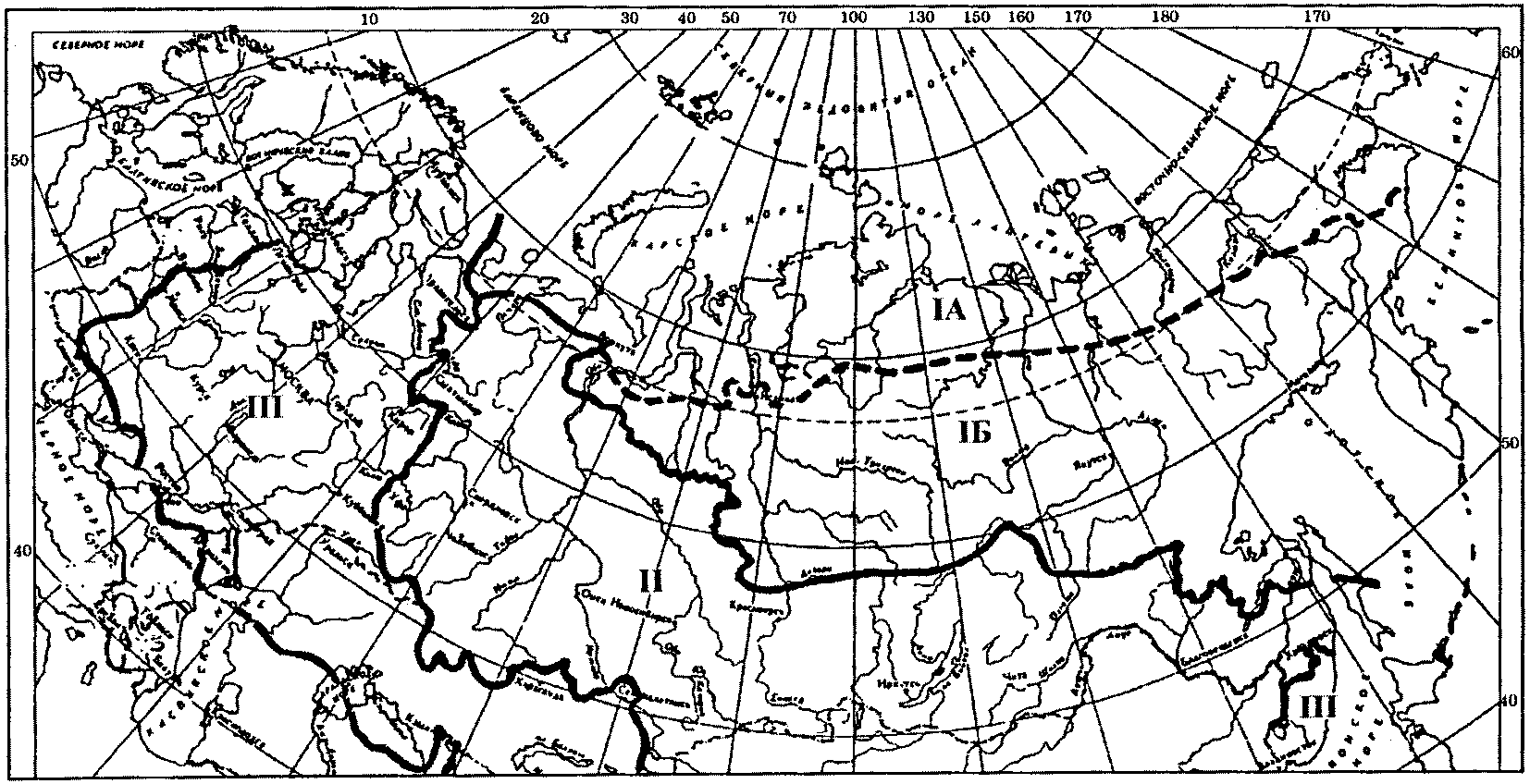 Приложение 2КРИТЕРИИ ПРЕДЕЛЬНО ДОПУСТИМОГО ТЕПЛОВОГО СОСТОЯНИЯЧЕЛОВЕКА (НИЖНЯЯ ГРАНИЦА) <*> ДЛЯ ПРОДОЛЖИТЕЛЬНОСТИХОЛОДОВОГО ВОЗДЕЙСТВИЯ НЕ БОЛЕЕ ТРЕХ ЧАСОВЗА РАБОЧУЮ СМЕНУ--------------------------------<*> Снижение работоспособности: возможно снижение показателя координации движений до 20%.┌─────────────────────────────────┬──────────────────────────────┐│ Показатель теплового состояния  │      Энерготраты, Вт/м2      ││            человека             ├───────┬─────┬────┬─────┬─────┤│                                 │  69   │ 87  │113 │ 145 │ 177 │├─────────────────────────────────┼───────┼─────┼────┼─────┼─────┤│Температура тела ректальная, Т , │ 36,9  │37,1 │37,2│37,5 │37,7 ││                              р  │       │     │    │     │     ││°C                               │       │     │    │     │     │├─────────────────────────────────┼───────┼─────┼────┼─────┼─────┤│Средневзвешенная температура кожи│ 31,0  │30,5 │29,5│28,5 │27,5 ││<*>, Т , °C                      │       │     │    │     │     ││      к                          │       │     │    │     │     │├─────────────────────────────────┼───────┼─────┼────┼─────┼─────┤│Средняя температура тела <*>, Т  │ 34,4  │34,4 │34,4│34,4 │34,4 ││                               т │       │     │    │     │     ││°C                               │       │     │    │     │     │├─────────────────────────────────┼───────┼─────┼────┼─────┼─────┤│Изменение теплосодержания <*>,   │ 4,82  │4,82 │4,82│4,82 │4,82 ││дельтаQ  , кДж/кг                │       │     │    │     │     ││       тс                        │       │     │    │     │     │├─────────────────────────────────┼───────┼─────┼────┼─────┼─────┤│Увеличение частоты сердечных     │   4   │  5  │ 8  │ 12  │ 22  ││сокращений <*>, дельтаЧСС,       │       │     │    │     │     ││уд./мин.                         │       │     │    │     │     │├─────────────────────────────────┼───────┴─────┴────┴─────┴─────┤│Влагопотери дельтаР, г/ч         │        не характерны         │├─────────────────────────────────┼───────┬─────┬────┬─────┬─────┤│Теплоощущения <*>, Т , баллы     │  2,0  │2,0  │ 2,0│ 2,0 │2,0  ││                    о            │       │     │    │     │     │├─────────────────────────────────┼───────┴─────┴────┴─────┴─────┤│Разность между температурой кожи │        не характерна         ││груди и стопы (Т   - Т  ), °C    │                              ││                кг    кс         │                              │├─────────────────────────────────┼───────┬─────┬────┬─────┬─────┤│Температура тыла кисти <*>, Т  , │ 24,0  │23,5 │23,0│22,5 │22,0 ││                             тк  │       │     │    │     │     ││°C                               │       │     │    │     │     │├─────────────────────────────────┼───────┼─────┼────┼─────┼─────┤│Температура тыла стопы <*>, Т  , │ 27,0  │26,5 │26,0│25,5 │25,0 ││                             тс  │       │     │    │     │     ││°C                               │       │     │    │     │     │├─────────────────────────────────┴───────┴─────┴────┴─────┴─────┤│<*> Наиболее значимые показатели.                               │└────────────────────────────────────────────────────────────────┘Приложение 3КРИТЕРИИ ПРЕДЕЛЬНО ДОПУСТИМОГО ТЕПЛОВОГО СОСТОЯНИЯЧЕЛОВЕКА (НИЖНЯЯ ГРАНИЦА) <*> ДЛЯ ПРОДОЛЖИТЕЛЬНОСТИХОЛОДОВОГО ВОЗДЕЙСТВИЯ НЕ БОЛЕЕ ОДНОГО ЧАСАЗА РАБОЧУЮ СМЕНУ--------------------------------<*> Снижение работоспособности: возможно снижение показателя координации движений до 30%.┌─────────────────────────────────┬──────────────────────────────┐│ Показатель теплового состояния  │      Энерготраты, Вт/м2      ││            человека             ├───────┬─────┬────┬─────┬─────┤│                                 │  69   │ 87  │113 │ 145 │ 177 │├─────────────────────────────────┼───────┼─────┼────┼─────┼─────┤│Температура тела ректальная, Т , │ 36,8  │37,0 │37,1│37,4 │37,6 ││                              р  │       │     │    │     │     ││°C                               │       │     │    │     │     │├─────────────────────────────────┼───────┼─────┼────┼─────┼─────┤│Средневзвешенная температура кожи│ 30,5  │30,0 │29,0│28,0 │27,0 ││<*>, Т , °C                      │       │     │    │     │     ││      к                          │       │     │    │     │     │├─────────────────────────────────┼───────┼─────┼────┼─────┼─────┤│Средняя температура тела <*>, Т ,│ 34,1  │34,0 │33,6│33,4 │33,1 ││                               т │       │     │    │     │     ││°C                               │       │     │    │     │     │├─────────────────────────────────┼───────┼─────┼────┼─────┼─────┤│Изменение теплосодержания <*>,   │  5,2  │ 5,2 │ 5,2│ 5,2 │ 5,2 ││дельтаQ  , кДж/кг                │       │     │    │     │     ││       тс                        │       │     │    │     │     │├─────────────────────────────────┼───────┼─────┼────┼─────┼─────┤│Увеличение частоты сердечных     │   3   │  4  │ 7  │ 10  │ 18  ││сокращений <*>, дельтаЧСС,       │       │     │    │     │     ││уд./мин.                         │       │     │    │     │     │├─────────────────────────────────┼───────┴─────┴────┴─────┴─────┤│Влагопотери дельтаР, г/ч         │        не характерны         │├─────────────────────────────────┼───────┬─────┬────┬─────┬─────┤│Теплоощущения <*>, Т , баллы     │  1,5  │1,5  │ 1,5│ 1,5 │ 1,5 ││                    о            │       │     │    │     │     │├─────────────────────────────────┼───────┼─────┼────┼─────┼─────┤│Температура тыла кисти <*>, Т  , │ 23,0  │22,5 │22,0│21,5 │21,0 ││                             тк  │       │     │    │     │     ││°C                               │       │     │    │     │     │├─────────────────────────────────┼───────┼─────┼────┼─────┼─────┤│Температура тыла стопы <*>, Т  , │ 26,0  │25,5 │25,0│24,5 │24,0 ││                             тс  │       │     │    │     │     ││°C                               │       │     │    │     │     │├─────────────────────────────────┴───────┴─────┴────┴─────┴─────┤│<*> Наиболее значимые показатели.                               │└────────────────────────────────────────────────────────────────┘Приложение 4ТРЕБОВАНИЯК ТЕПЛОИЗОЛЯЦИИ КОМПЛЕКТА СИЗ ОТ ХОЛОДА┌────────┬───────┬───────┬──────────────┬────────────────────────┐│Климати-│Средняя│Наибо- │Должная вели- │Должная величина тепло- ││ческий  │темпе- │лее ве-│чина теплоизо-│изоляции комплекта СИЗ X││регион  │ратура │роятная│ляции комплек-│в относительно спокойном││(пояс)  │воздуха│ско-   │та СИЗ X в ре-│воздухе, I , м2 x °C/Вт,││        │зимних │рость  │альных усло-  │          к             ││        │меся-  │ветра в│виях его ис-  │при воздухопроницаемости││        │цев, °C│зимние │пользования,  │  внешнего слоя одежды, ││        │       │месяцы,│I , м2 x °C/Вт│       дм3/м2 x с       ││        │       │м/с    │ к            ├─────┬──────┬─────┬─────┤│        │       │       │              │ 10  │  20  │ 30  │ 40  │├────────┼───────┼───────┼──────────────┼─────┼──────┼─────┼─────┤│   IА   │  -25  │  6,8  │    0,513     │0,669│0,714 │0,764│0,823││(особый)│       │       │              │     │      │     │     │├────────┼───────┼───────┼──────────────┼─────┼──────┼─────┼─────┤│ IБ (IV)│  -41  │  1,3  │    0,681     │0,744│0,752 │0,759│0,767│├────────┼───────┼───────┼──────────────┼─────┼──────┼─────┼─────┤│II (III)│  -18  │  3,6  │    0,442     │0,518│0,534 │0,551│0,569│├────────┼───────┼───────┼──────────────┼─────┼──────┼─────┼─────┤│III (II)│ -9,7  │  5,6  │    0,360     │0,451│0,474 │0,500│0,528│└────────┴───────┴───────┴──────────────┴─────┴──────┴─────┴─────┘Приложение 5ТРЕБОВАНИЯК ТЕПЛОИЗОЛЯЦИИ ГОЛОВНЫХ УБОРОВ, ОБУВИ И РУКАВИЦДЛЯ РАЗЛИЧНЫХ КЛИМАТИЧЕСКИХ РЕГИОНОВ (ПОЯСОВ)Приложение 6ЭКВИВАЛЕНТНЫЕ ТЕМПЕРАТУРЫДЛЯ ОЦЕНКИ КОМБИНИРОВАННОГО ДЕЙСТВИЯ НИЗКИХ ТЕМПЕРАТУРВОЗДУХА И ВЕТРА НА НЕЗАЩИЩЕННЫЕ УЧАСТКИ ТЕЛА ЧЕЛОВЕКА  ИПУОО, балл     Риск обморожения       Продолжительность    безопасного пребывания на  холоде, не более, мин.       34            игнорируемый          (отсутствие           обморожения)            длительное         34 < ИПУОО 47 умеренный                       60,0            47 < ИПУОО 57 критический                      1,0                 >57      катастрофический                 0,5             Температура     воздуха, °C        Энерготраты, Вт/м2 (категория работ)           Энерготраты, Вт/м2 (категория работ)           Энерготраты, Вт/м2 (категория работ)        Температура     воздуха, °C    88 (Iб)     113 (IIа)         145 (IIб)           -10       охлаждениечерез 2,8    охлаждение   поверхности тела  отсутствует       охлаждение      поверхности тела      отсутствует          -15          1,8    охлаждение через      5,6               -"-              -20          1,3          2,6               -"-              -25          1,0          1,7               -"-              -30          0,9          1,3        охлаждение через          3,4              -35          0,7          1,0               2,0              -40          0,6          0,8               1,4        Температура воздуха, °C        Энерготраты, Вт/м2 (категория работ)               Энерготраты, Вт/м2 (категория работ)               Энерготраты, Вт/м2 (категория работ)        Температура воздуха, °C     88 (Iб)         113 (IIа)       145 (IIб)        -10        охлаждение   поверхности тела  отсутствует      охлаждение    поверхности тела    отсутствует      охлаждение   поверхности тела  отсутствует       -15     охлаждение через      7,1          охлаждение    поверхности тела    отсутствует      охлаждение   поверхности тела  отсутствует       -20           3,4          охлаждение    поверхности тела    отсутствует         -"-           -25           2,3              -"-             -"-           -30           1,7       охлаждение через        4,3             -"-           -35           1,4              2,5             -"-           -40           1,1              1,9             -"-        Температура воздуха,          °C             Энерготраты, Вт/м2 (категория работ)     Энерготраты, Вт/м2 (категория работ)     Энерготраты, Вт/м2 (категория работ)    Температура воздуха,          °C             88 (Iб)    113 (IIа)    145 (IIб)             -10           охлаждение  через 1,7  охлаждение  через 4,6    охлаждение   поверхности тела  отсутствует            -15              1,2         2,2          -"-                -20              0,9         1,5    охлаждение через      5,5                -25              0,8         1,1          2,4                -30              0,7         0,9          1,6                -35              0,6         0,7          1,1                -40              0,5         0,6          0,9           Температура         воздуха, °C        Энерготраты, Вт/м2 (категория работ)       Энерготраты, Вт/м2 (категория работ)       Энерготраты, Вт/м2 (категория работ)        Температура         воздуха, °C        88 (Iб)   113 (IIа)     145 (IIб)              -5          охлаждение    через 1,4  охлаждениечерез 3,0     охлаждение     поверхности тела    отсутствует            -10              1,0        1,7           -"-                -15              0,8        1,1     охлаждение через        2,7                -20              0,7        0,9           1,5                -25              0,6        0,7           1,1                -30              0,5        0,6           0,8                -35              0,4        0,5           0,7                -40              0,3        0,4           0,6        Темпера-тура    воздуха,°C                        Скорость ветра, м/с                                    Скорость ветра, м/с                                    Скорость ветра, м/с                                    Скорость ветра, м/с                                    Скорость ветра, м/с                                    Скорость ветра, м/с                                    Скорость ветра, м/с                                    Скорость ветра, м/с                                    Скорость ветра, м/с                                    Скорость ветра, м/с                                    Скорость ветра, м/с                                    Скорость ветра, м/с                  Темпера-тура    воздуха,°C          1       1        2          2        4      4      6       6        8       8      10      10   Темпера-тура    воздуха,°C        а  б   а    б   а  б  а   б   а  б  а   б    -10                  не регламентируется <*>                                не регламентируется <*>                                не регламентируется <*>                                не регламентируется <*>                                не регламентируется <*>                                не регламентируется <*>                                не регламентируется <*>                                не регламентируется <*>                                не регламентируется <*>                                не регламентируется <*>                                не регламентируется <*>                                не регламентируется <*>                   -15             не регламентируется <*>                       не регламентируется <*>                       не регламентируется <*>                       не регламентируется <*>                       не регламентируется <*>                       не регламентируется <*>                       не регламентируется <*>                       не регламентируется <*>                       не регламентируется <*>                       не регламентируется <*>            154  1    -20    не регламентируется <*>     не регламентируется <*>     не регламентируется <*>     не регламентируется <*>     не регламентируется <*>     не регламентируется <*>   180  1 130  1  98  2    -25          не          регламентируется <*>        не          регламентируется <*>        не          регламентируется <*>        не          регламентируется <*>150 1 114  1  90  2  72  2    -30  150  1  130   1  103 2  83  2  68  2  63  3    -35  106  1   95   2   79 2  66  3  55  3  47  4    -40   82  2   75   2   64 3  54  3  46  4  40  4    -45   67  3   62   3   53 3  46  4  40  4  35  5 <*> Отдых по причине физической усталости вследствие возможного перегревания следует проводить в теплом помещении.              <*> Отдых по причине физической усталости вследствие возможного перегревания следует проводить в теплом помещении.              <*> Отдых по причине физической усталости вследствие возможного перегревания следует проводить в теплом помещении.              <*> Отдых по причине физической усталости вследствие возможного перегревания следует проводить в теплом помещении.              <*> Отдых по причине физической усталости вследствие возможного перегревания следует проводить в теплом помещении.              <*> Отдых по причине физической усталости вследствие возможного перегревания следует проводить в теплом помещении.              <*> Отдых по причине физической усталости вследствие возможного перегревания следует проводить в теплом помещении.              <*> Отдых по причине физической усталости вследствие возможного перегревания следует проводить в теплом помещении.              <*> Отдых по причине физической усталости вследствие возможного перегревания следует проводить в теплом помещении.              <*> Отдых по причине физической усталости вследствие возможного перегревания следует проводить в теплом помещении.              <*> Отдых по причине физической усталости вследствие возможного перегревания следует проводить в теплом помещении.              <*> Отдых по причине физической усталости вследствие возможного перегревания следует проводить в теплом помещении.              <*> Отдых по причине физической усталости вследствие возможного перегревания следует проводить в теплом помещении.              Температуравоздуха, °C                Скорость ветра, м/с                                 Скорость ветра, м/с                                 Скорость ветра, м/с                                 Скорость ветра, м/с                                 Скорость ветра, м/с                                 Скорость ветра, м/с                                 Скорость ветра, м/с                                 Скорость ветра, м/с                                 Скорость ветра, м/с                                 Скорость ветра, м/с                                 Скорость ветра, м/с                                 Скорость ветра, м/с                 Температуравоздуха, °C    1       1        2         2       4     4     6      6       8       8      10      10   Температуравоздуха, °C а   б   а   б   а б  а  б  а   б  а   б     -10                  не регламентируется <*>                             не регламентируется <*>                             не регламентируется <*>                             не регламентируется <*>                             не регламентируется <*>                             не регламентируется <*>                             не регламентируется <*>                             не регламентируется <*>                             не регламентируется <*>                             не регламентируется <*>                             не регламентируется <*>                             не регламентируется <*>                   -15                  не регламентируется <*>                             не регламентируется <*>                             не регламентируется <*>                             не регламентируется <*>                             не регламентируется <*>                             не регламентируется <*>                             не регламентируется <*>                             не регламентируется <*>                             не регламентируется <*>                             не регламентируется <*>                             не регламентируется <*>                             не регламентируется <*>                   -20         не регламентируется <*>           не регламентируется <*>           не регламентируется <*>           не регламентируется <*>           не регламентируется <*>           не регламентируется <*>           не регламентируется <*>           не регламентируется <*>      186  1 120  1     -25         не регламентируется <*>           не регламентируется <*>           не регламентируется <*>           не регламентируется <*>           не регламентируется <*>           не регламентируется <*>           не регламентируется <*>           не регламентируется <*>      115  1  85  2     -30    не регламентируется        <*>        не регламентируется        <*>        не регламентируется        <*>        не регламентируется        <*>        1481 111 1  84  2  65  3     -35    164  1  142  1  1081  83 2  66  3  53  3     -40    116  1  104  2   822  66 3  55  3  45  4     -45     90  2   82  2   673  56 3  46  4  38  4     -50     73  2   67  3   593  48 4  40  4  34  5     -55     62  3   57  3   494  42 4  36  5  29  6     -60     52  3   50  4   434  37 4  32  5  27  6 <*> Отдых по причине физической усталости вследствие возможного перегревания следует проводить в теплом помещении.              <*> Отдых по причине физической усталости вследствие возможного перегревания следует проводить в теплом помещении.              <*> Отдых по причине физической усталости вследствие возможного перегревания следует проводить в теплом помещении.              <*> Отдых по причине физической усталости вследствие возможного перегревания следует проводить в теплом помещении.              <*> Отдых по причине физической усталости вследствие возможного перегревания следует проводить в теплом помещении.              <*> Отдых по причине физической усталости вследствие возможного перегревания следует проводить в теплом помещении.              <*> Отдых по причине физической усталости вследствие возможного перегревания следует проводить в теплом помещении.              <*> Отдых по причине физической усталости вследствие возможного перегревания следует проводить в теплом помещении.              <*> Отдых по причине физической усталости вследствие возможного перегревания следует проводить в теплом помещении.              <*> Отдых по причине физической усталости вследствие возможного перегревания следует проводить в теплом помещении.              <*> Отдых по причине физической усталости вследствие возможного перегревания следует проводить в теплом помещении.              <*> Отдых по причине физической усталости вследствие возможного перегревания следует проводить в теплом помещении.              <*> Отдых по причине физической усталости вследствие возможного перегревания следует проводить в теплом помещении.              Темпера-тура    воздуха,°C                         Скорость ветра, м/с                                    Скорость ветра, м/с                                    Скорость ветра, м/с                                    Скорость ветра, м/с                                    Скорость ветра, м/с                                    Скорость ветра, м/с                                    Скорость ветра, м/с                                    Скорость ветра, м/с                                    Скорость ветра, м/с                                    Скорость ветра, м/с                                    Скорость ветра, м/с                                    Скорость ветра, м/с                 Темпера-тура    воздуха,°C          1       1       2       2        4        4       6       6       8       8      10       10    Темпера-тура    воздуха,°C        а  б   а  б   а   б  а   б  а   б  а   б     -10    не регламентируется <*>    не регламентируется <*>    не регламентируется <*>    не регламентируется <*>    не регламентируется <*>    не регламентируется <*>  168  1 121  1  92  2     -15  200  1 170  1  127  1 107  1  85  2  70  2     -20  117  1 104  1   84  2  71  2  58  3  49  3     -25   82  2  76  2   64  3  54  3  47  3  40  4     -30   65  3  60  3   52  3  45  4  39  4  34  5     -35   52  3  49  3   43  4  38  4  33  5  29  5     -40   44  4  41  4   37  4  32  5  29  5  25  6     -45   38  4  36  4   32  5  29  5  26  6  20  7  <*> Отдых по причине физической усталости вследствие возможного перегревания следует проводить в теплом помещении.              <*> Отдых по причине физической усталости вследствие возможного перегревания следует проводить в теплом помещении.              <*> Отдых по причине физической усталости вследствие возможного перегревания следует проводить в теплом помещении.              <*> Отдых по причине физической усталости вследствие возможного перегревания следует проводить в теплом помещении.              <*> Отдых по причине физической усталости вследствие возможного перегревания следует проводить в теплом помещении.              <*> Отдых по причине физической усталости вследствие возможного перегревания следует проводить в теплом помещении.              <*> Отдых по причине физической усталости вследствие возможного перегревания следует проводить в теплом помещении.              <*> Отдых по причине физической усталости вследствие возможного перегревания следует проводить в теплом помещении.              <*> Отдых по причине физической усталости вследствие возможного перегревания следует проводить в теплом помещении.              <*> Отдых по причине физической усталости вследствие возможного перегревания следует проводить в теплом помещении.              <*> Отдых по причине физической усталости вследствие возможного перегревания следует проводить в теплом помещении.              <*> Отдых по причине физической усталости вследствие возможного перегревания следует проводить в теплом помещении.              <*> Отдых по причине физической усталости вследствие возможного перегревания следует проводить в теплом помещении.              Темпера- тура     воздуха, °C                        Скорость ветра, м/с                                   Скорость ветра, м/с                                   Скорость ветра, м/с                                   Скорость ветра, м/с                                   Скорость ветра, м/с                                   Скорость ветра, м/с                                   Скорость ветра, м/с                                   Скорость ветра, м/с                                   Скорость ветра, м/с                                   Скорость ветра, м/с                                   Скорость ветра, м/с                                   Скорость ветра, м/с                  Темпера- тура     воздуха, °C           1       1      2      2       4       4        6         6        8       8      10      10   Темпера- тура     воздуха, °C        а   б  а  б  а   б   а   б   а   б  а   б    -10   186  1 159 1 121  1  95   2   76  2  62  3    -15   106  1 96  2  79  2  65   3   55  3  46  4    -20    74  2 68  3  59  3  50   3   43  4  37  4    -25    57  3 53  3  47  3  40   4   35  4  31  5    -30    46  4 44  4  39  4  34   5   30  5  26  6    -35    39  4 37  4  33  5  29   5   26  6  23  7    -40    34  5 32  5  29  5  26   6   23  7  21  7    -45    30  5 28  6  26  6  23   7   21  7  19  8 Темпера-тура    воздуха,°C                        Скорость ветра, м/с                                    Скорость ветра, м/с                                    Скорость ветра, м/с                                    Скорость ветра, м/с                                    Скорость ветра, м/с                                    Скорость ветра, м/с                                    Скорость ветра, м/с                                    Скорость ветра, м/с                                    Скорость ветра, м/с                                    Скорость ветра, м/с                                    Скорость ветра, м/с                                    Скорость ветра, м/с                  Темпера-тура    воздуха,°C            1             1           2       2      4      4      6      6      8      8     10     10   Темпера-тура    воздуха,°C         а     б    а   б  а  б  а  б  а  б  а  б   -10       не регламентируется <*>        не регламентируется <*>        не регламентируется <*>        не регламентируется <*>        не регламентируется <*>        не регламентируется <*>    186 1 140 1 110 1   -15   не регламен-  тируется <*>  не регламен-  тируется <*>  180  1 148 1 117 1  95 2  78 2   -20    180     1   120  1 102 1  85 2  72 2  60 3   -25    105     1    92  1  78 2  67 3  58 3  49 3   -30     78     2    65  3  63 3  56 3  48 4  42 4   -35     64     3    60  3  53 3  47 4  41 4  36 5   -40     55     3    52  3  46 4  41 4  36 5  32 5   -45     46     3    44  4  40 4  36 5  32 5  25 6 <*> Отдых по причине физической усталости вследствие возможного перегревания следует проводить в теплом помещении.              <*> Отдых по причине физической усталости вследствие возможного перегревания следует проводить в теплом помещении.              <*> Отдых по причине физической усталости вследствие возможного перегревания следует проводить в теплом помещении.              <*> Отдых по причине физической усталости вследствие возможного перегревания следует проводить в теплом помещении.              <*> Отдых по причине физической усталости вследствие возможного перегревания следует проводить в теплом помещении.              <*> Отдых по причине физической усталости вследствие возможного перегревания следует проводить в теплом помещении.              <*> Отдых по причине физической усталости вследствие возможного перегревания следует проводить в теплом помещении.              <*> Отдых по причине физической усталости вследствие возможного перегревания следует проводить в теплом помещении.              <*> Отдых по причине физической усталости вследствие возможного перегревания следует проводить в теплом помещении.              <*> Отдых по причине физической усталости вследствие возможного перегревания следует проводить в теплом помещении.              <*> Отдых по причине физической усталости вследствие возможного перегревания следует проводить в теплом помещении.              <*> Отдых по причине физической усталости вследствие возможного перегревания следует проводить в теплом помещении.              <*> Отдых по причине физической усталости вследствие возможного перегревания следует проводить в теплом помещении.              Темпера-тура    воздуха,°C                        Скорость ветра, м/с                                    Скорость ветра, м/с                                    Скорость ветра, м/с                                    Скорость ветра, м/с                                    Скорость ветра, м/с                                    Скорость ветра, м/с                                    Скорость ветра, м/с                                    Скорость ветра, м/с                                    Скорость ветра, м/с                                    Скорость ветра, м/с                                    Скорость ветра, м/с                                    Скорость ветра, м/с                  Темпера-тура    воздуха,°C           1          1         2         2        4       4       6      6      8      8     10     10   Темпера-тура    воздуха,°C         а    б  а    б   а   б  а  б  а  б  а  б   -10           не регламентируется <*>                не регламентируется <*>                не регламентируется <*>                не регламентируется <*>                не регламентируется <*>                не регламентируется <*>                не регламентируется <*>                не регламентируется <*>        190 1  94 2   -15       не регламентируется <*>        не регламентируется <*>        не регламентируется <*>        не регламентируется <*>        не регламентируется <*>        не регламентируется <*>    157 1 118 1  90 2   -20    не регламентируется           <*>           не регламентируется           <*>           не регламентируется           <*>           не регламентируется           <*>          139  1 107 1  87 2  69 3   -25    142   1  126   1   99  2  82 2  67 3  56 3   -30    105   1   82   2   76  2  66 3  55 3  47 4   -35     83   2   76   2   63  3  55 3  45 4  40 4   -40     74   2   64   3   54  3  47 4  41 5  35 5   -45     59   3   55   3   48  4  42 4  36 5  31 5   -50     51   3   48   4   42  4  37 5  32 5  24 7   -55     45   4   43   4   38  5  33 5  30 6  22 7   -60     41   4   38   5   35  5  30 6  27 6  20 8 <*> Отдых по причине физической усталости вследствие возможного перегревания следует проводить в теплом помещении.              <*> Отдых по причине физической усталости вследствие возможного перегревания следует проводить в теплом помещении.              <*> Отдых по причине физической усталости вследствие возможного перегревания следует проводить в теплом помещении.              <*> Отдых по причине физической усталости вследствие возможного перегревания следует проводить в теплом помещении.              <*> Отдых по причине физической усталости вследствие возможного перегревания следует проводить в теплом помещении.              <*> Отдых по причине физической усталости вследствие возможного перегревания следует проводить в теплом помещении.              <*> Отдых по причине физической усталости вследствие возможного перегревания следует проводить в теплом помещении.              <*> Отдых по причине физической усталости вследствие возможного перегревания следует проводить в теплом помещении.              <*> Отдых по причине физической усталости вследствие возможного перегревания следует проводить в теплом помещении.              <*> Отдых по причине физической усталости вследствие возможного перегревания следует проводить в теплом помещении.              <*> Отдых по причине физической усталости вследствие возможного перегревания следует проводить в теплом помещении.              <*> Отдых по причине физической усталости вследствие возможного перегревания следует проводить в теплом помещении.              <*> Отдых по причине физической усталости вследствие возможного перегревания следует проводить в теплом помещении.                Температура     воздуха, °C                 Скорость ветра, м/с                            Скорость ветра, м/с                            Скорость ветра, м/с                            Скорость ветра, м/с                            Скорость ветра, м/с                            Скорость ветра, м/с                            Скорость ветра, м/с                            Скорость ветра, м/с                            Скорость ветра, м/с                            Скорость ветра, м/с                            Скорость ветра, м/с                            Скорость ветра, м/с                Температура     воздуха, °C      1      1      2       2       4      4     6     6      8      8     10     10     Температура     воздуха, °C    а  б  а   б  а  б а  б  а  б  а  б       -10       127 1 114  1 95  2 80 2  68 3  58 3       -15        88 2  82  2 69  3 60 3  52 3  45 4       -20        67 3  62  3 55  3 49 4  42 4  37 4       -25        55 3  51  3 46  4 41 4  36 5  32 5       -30        46 4  43  4 39  4 35 5  31 5  28 6       -35        39 4  38  4 34  5 30 5  27 6  24 7       -40        35 5  33  5 30  5 27 6  24 7  22 7       -45        31 5  29  6 27  6 24 7  22 7  20 8   Температура     воздуха, °C                 Скорость ветра, м/с                            Скорость ветра, м/с                            Скорость ветра, м/с                            Скорость ветра, м/с                            Скорость ветра, м/с                            Скорость ветра, м/с                            Скорость ветра, м/с                            Скорость ветра, м/с                            Скорость ветра, м/с                            Скорость ветра, м/с                            Скорость ветра, м/с                            Скорость ветра, м/с                Температура     воздуха, °C      1      1      2      2      4      4      6      6      8      8     10     10     Температура     воздуха, °C    а  б  а  б  а  б  а  б  а  б  а  б       -10       127 1 115 1  96 2 80  2  68 3 56  3       -15        84 2  78 2  68 3 58  3  50 3 44  4       -20        63 3  59 3  52 3 46  4  40 4 35  5       -25        50 3  48 3  42 4 38  4  34 5 30  5       -30        42 4  40 4  36 4 32  5  29 5 26  6       -35        36 4  34 5  31 5 28  6  25 6 23  7       -40        31 5  30 5  27 6 25  6  22 7 20  7       -45        28 6  27 6  24 6 22  7  20 7 18  8 Катего-рия    работ  Энерго-   траты,    Вт/м2           Период непрерывного пребывания, ч            Период непрерывного пребывания, ч            Период непрерывного пребывания, ч            Период непрерывного пребывания, ч            Период непрерывного пребывания, ч      Катего-рия    работ  Энерго-   траты,    Вт/м2       8     6      4        2          1       Iа    58 - 77  21,0 - 18,9 19,0 - 17,0 16,7 -  15,0  15,0 - 13,014,0 - 12,0  Iб    78 - 97  19,8 - 18,0 17,9 - 16,0 16,0 -  14,0  14,0 - 12,013,0 - 11,0  IIа   98 - 129 17,0 - 15,0 15,0 - 13,0 13,0 -  11,0  11,0 - 9,0 10,0 - 8,0   IIб  130 - 160 16,0 - 14,0 14,0 - 12,0 12,0 -  10,0  10,0 - 8,0  9,0 - 7,0   III  161 - 193 15,0 - 13,0 13,0 - 11,0 11,0 -   9,0   9,0 - 7,0  8,0 - 6,0    Климатический регион             (пояс)              Теплоизоляция <*>, м2 x °C/Вт                  (не менее)                 Теплоизоляция <*>, м2 x °C/Вт                  (не менее)                 Теплоизоляция <*>, м2 x °C/Вт                  (не менее)                Климатический регион             (пояс)           головного    убора      обуви      рукавиц          IА (особый)           0,397      0,437       0,497             IБ (IV)             0,447      0,572       0,551             II (III)            0,329      0,422       0,403             III (II)            0,295      0,332       0,377    <*> Измеренная в относительно спокойном воздухе.                <*> Измеренная в относительно спокойном воздухе.                <*> Измеренная в относительно спокойном воздухе.                <*> Измеренная в относительно спокойном воздухе.                 Скорость ветра, м/с                          Температура воздуха, °C                                                       Температура воздуха, °C                                                       Температура воздуха, °C                                                       Температура воздуха, °C                                                       Температура воздуха, °C                                                       Температура воздуха, °C                                                       Температура воздуха, °C                                                       Температура воздуха, °C                                                       Температура воздуха, °C                                                       Температура воздуха, °C                                                       Температура воздуха, °C                                                       Температура воздуха, °C                              Скорость ветра, м/с 10,0  4,4 -1,1 -6,7-12,2-17,8 -23,3 -29,0 -34,4-40,0 -45,6   -51,1 Скорость ветра, м/с                  Эквивалентная температура охлаждения, °C                                      Эквивалентная температура охлаждения, °C                                      Эквивалентная температура охлаждения, °C                                      Эквивалентная температура охлаждения, °C                                      Эквивалентная температура охлаждения, °C                                      Эквивалентная температура охлаждения, °C                                      Эквивалентная температура охлаждения, °C                                      Эквивалентная температура охлаждения, °C                                      Эквивалентная температура охлаждения, °C                                      Эквивалентная температура охлаждения, °C                                      Эквивалентная температура охлаждения, °C                                      Эквивалентная температура охлаждения, °C                    безветрие  10,0  4,4 -1,1 -6,7-12,2-17,8 -23,3 -29,0 -34,4-40,0 -45,6   -51,1   2,2      8,9  2,2 -2,8 -8,9-14,4-20,6 -26,1 -32,2 -37,8-43,9 -49,4   -55,6   4,4      4,4 -2,2 -8,9-15,6-22,8-31,1 -36,1 -43,3 -50,0-56,7 -63,9   -70,6   6,6      2,2 -5,6-12,8-20,6-27,8-35,6 -42,8 -50,0 -57,8-65,0 -72,8   -80,0   8,8      0   -7,8-15,6-23,3-31,7-39,4 -47,2 -55,0 -63,3-71,1 -78,9   -85,0   11,0    -1,1 -8,9-17,8-25,1-33,9-42,2 -50,6 -58,9  -66,7 -58,9  -66,7-75,6 -83,3   -91,7   13,2    -2,2-10,6-18,9-27,8-36,1-44,4 -52,8 -61,7  -70,0 -61,7  -70,0-78,3 -87,2   -95,6   15,4    -2,8-11,7-20,0-29,0-37,2-46,1 -55,0 -63,3  -72,2 -63,3  -72,2-80,6 -89,4   -98,3   17,6    -3,3-12,2-21,1-29,4-38,3-47,2 -56,1 -65,0  -73,3 -65,0  -73,3-82,2 -91,1 -100,0 Ветер со  скоростью,большей,  чем 17,6  м/с, дает незначи-  тельный   дополни-  тельный   эффект         Незначительная           опасность.       Обморожение более чем  за 1 ч при сухой коже      Незначительная           опасность.       Обморожение более чем  за 1 ч при сухой коже      Незначительная           опасность.       Обморожение более чем  за 1 ч при сухой коже      Незначительная           опасность.       Обморожение более чем  за 1 ч при сухой коже Высокая опасность.    Опасность       обморожения в     течение 1 мин.  Высокая опасность.    Опасность       обморожения в     течение 1 мин.  Высокая опасность.    Опасность       обморожения в     течение 1 мин.       Очень высокая опасность.       Обморожение наступает через 30 с       Очень высокая опасность.       Обморожение наступает через 30 с       Очень высокая опасность.       Обморожение наступает через 30 с       Очень высокая опасность.       Обморожение наступает через 30 с       Очень высокая опасность.       Обморожение наступает через 30 с  